目 录1.陕西省教育厅 陕西省体育局 《关于陕西省第十一届中学生运动会》的通知....................................................12.陕西省教育厅 陕西省体育局 《关于陕西省第十一届中学生运动会竞赛规程总则》的通知......................................43.组织委员会人员名单.....................................204.组织委员会工作机构及人员名单...........................235.陕西省第十一届中学生运动会“体育道德风尚奖”评选办法.....306.运动员守则.............................................347.教练员守则.............................................358.裁判员守则.............................................369.全国学生体育竞赛纪律处罚规定...........................3710.陕西省第十一届中学生运动会各代表队团部人员名单........4811.陕西省第十一届中学生运动会日程安排....................5512.陕西省第十一届中学生运动会各项目竞赛日程..............5613.陕西省第十一届中学生运动会各代表团人数统计总表........64关于举办陕西省第十一届中学生运动会的通知陕教[2016]74号各市教育局、体育局，杨凌示范区教育局、体育局、西咸新区社会事务管理局，神木县人民政府，韩城市教育局、文体广电局、神木县、府谷县教育局、体育局：    为全面贯彻党的教育方针，广泛开展阳光体育运动，推动学校体育工作，根据《中共中央国务院关于加强青少年体育增强青少年体质的意见》和《国务院办公厅关于强化学校体育促进学生身心健康全面发展的意见》（国办发〔2016〕27号）精神，省教育厅、省体育局定于7月在榆林市神木县举办陕西省第十一届中学生运动会。现将有关事项通知如下：    一、主办单位    陕西省教育厅 陕西省体育局。    二、承办单位    陕西省学生体育协会  榆林市神木县人民政府。    三、时间及地点    2016年7月20日至25日，榆林市神木县。    四、竞赛项目    比赛项目设田径、篮球、足球、乒乓球、武术、健美操（啦啦操）6项，同时举办科学论文报告会（具体时间和参加人员另行通知）等活动。    五、其他事宜    （一）本届运动会赛事组织要严格按照《陕西省第十一届中学生运动会竞赛规程总则》执行。各参赛代表团要严格审查运动员资格，大会资格和纪律监督委员会将进行复查。发现弄虚作假、冒名顶替、雇用运动员等违规行为的，将依照有关规定严肃处理。要严格遵守赛风赛纪，坚决杜绝兴奋剂，做到文明参赛、诚信参赛。    （二）承办单位要认真做好本届运动会和论文科报会的各项准备工作，切实做好场地、器材和各代表团运动会期间食宿、交通等保障工作，确保本届运动会顺利、圆满举行。    （三）各参赛代表队请按照《陕西省第十一届中学生运动会日程表》报到（见附件），各代表团运动员直接前往驻地，由代表团工作人员前往报到地点办理报到手续。    （四）各市（区）和韩城市、神木县、府谷县组成各地代表团，代表团由团部工作人员和各参赛项目代表队组成。团部人员食宿由大会统一安排，往返交通和住宿费用由所在单位承担。各参赛运动队领队、教练员、运动员食宿及交通费用按照《陕西省第十一届中学生运动会竞赛规程总则》规定执行。    （五）各代表团自备6×9尺团旗两面，颜色不限。    （六）各参赛项目代表队于比赛结束后第二天12:00前离会。    （七）请各市（区）和有关县（市）教育局、体育局做好参加中学生运动会的组队、集训和科学论文报告会的论文撰写等各项工作，共同把本届中学生运动会办好。联系人：李梁       电话：029-88668892陕西省教育厅                   陕西省体育局2016年6月22日（全文公开）关于印发《陕西省第十一届中学生运动会竞赛规程总则》的通知陕教体[2016]1号各市（区）教育局、体育局，韩城市、神木县、府谷县教育局、体育局：由陕西省教育厅、陕西省体育局主办，陕西省学生体育协会、神木县人民政府承办的陕西省第十一届中学生运动会将于2016年7月20日至25日在榆林市神木县举办，现将《陕西省第十一届中学生运动会竞赛规程总则》印发给你们，请各参赛单位做好参加中学生运动会的组队、集训和相关准备工作。联系人：李  梁电  话：029—88668892陕西省教育厅             陕西省体育局2016年1月6日陕西省第十一届中学生运动会竞赛规程总则 一、主办单位陕西省教育厅、陕西省体育局。二、承办单位    陕西省学生体育协会、神木县人民政府。三、举办时间、地点2016年7月20日至25日在神木县举办。四、参加单位全省各市（区），韩城市、神木县、府谷县。五、项目设置田径、篮球、足球、乒乓球、武术、健美操（啦啦操）。六、竞赛项目（一）田径1. 男子组（18项）：100米、200米、400米、800米、1500米、5000米、5000米竞走、110米栏（栏高1.0米，栏间距9.14米）、400米栏、4×100米接力、4×400米接力、跳高、跳远、三级跳远、铅球（6千克）、标枪（800克）、铁饼（1.75千克）、七项全能（110米栏，跳高，标枪，400米，跳远，铁饼，1500米）2. 女子组（18项）：100米、200米、400米、800米、1500米、3000米、5000米竞走、100栏、400米栏、4×100米接力、4×400米接力、跳高、跳远、三级跳远、铅球（4千克）、标枪（600克）、铁饼（1千克）、女子五项全能（100米栏，铅球，跳高，跳远，800米）（二）篮球、足球男子组、女子组（三）乒乓球男子团体、女子团体、男子单打、女子单打、男子双打、女子双打、混合双打。（四）武术1. 男子组：①拳术类项目：自选长拳、自选太极拳、自选南拳。②短器械项目：自选刀术、自选剑术、自选太极剑。③长器械项目(不含太极器械类)：自选枪术、自选棍术、自选南棍④对练项目：男子对练2. 女子组：①拳术类项目：自选长拳、自选太极拳、自选南拳。②短器械项目：自选刀术、自选剑术、自选太极剑、自选南刀③长器械项目（不含太极器械）：自选枪术、自选棍术④对练项目：女子对练3. 集体项目：武术健身操《英雄少年》或《功夫青春》任选一套（五）健美操（啦啦操）设混双、男三、女三、男五、女五、混合五人、花球啦啦操12-16人、团体赛七、运动员参赛条件（一）各市（区）全日制普通中学，完全中学、十二年一贯制学校和中等职业学校正式学籍的在校在读学生。（二）运动队以市（区）为单位参赛，参赛运动员必须是1998年9月1日以后出生者（含9月1日出生），且户籍在陕西省内的学生。（三）参赛运动员应政治思想进步，遵守学校有关规定，正常录取且文化课考试合格，身体健康并经县或县级以上医院检查合格者，所有参赛队员须在当地保险公司办理《人身意外保险》（含往返比赛场地途中及比赛期间），未办理不予参赛。（四）所有参赛运动员须在陕西省学生体育协会办理注册，持“陕西省中学生运动员注册卡”参加比赛。凡未办理注册卡及未履行注册手续的运动员，不得参加比赛。（五）参赛运动员须出具第二代《居民身份证》和“陕西省中学生运动员注册卡”方可准许比赛。（六）已正式调入体工队、职业俱乐部队的运动员不得报名参加比赛。（七）凡参加过限制性赛事者不得报名参加比赛。以学校名义参加限定赛事，且在中国中学生体育协会正式履行中国中学生运动员注册手续，并在陕西省学生体育协会备案，经审查通过的运动员不受此限。（八）限制性赛事：凡曾代表各省、自治区、直辖市、俱乐部、行业体协、企业参加过下列比赛之一者，不得报名比赛。1、田径：全国田径锦标赛（含室内赛、竞走赛）、全国田径分站赛、冠军赛、大奖赛、总决赛。2、篮球：中国篮球职业联赛、全国篮球联赛、全国俱乐部青年篮球联赛、全国青年篮球联赛。3、足球：（1）男子足球：中国足球协会超级联赛、中国足球协会甲级联赛、中国足球协会乙级联赛、中国足球协会杯赛、U-19足球联赛、U-17足球联赛；全国青少年男子足球锦标赛（U18、U16）。（2） 女子足球：中国女子足球超级联赛、中国女子足球甲级联赛、全国女子足球足协杯、中国足协女子足球锦标赛、全国女子U18联赛、全国女子U16联赛。4、乒乓球：中国乒乓球俱乐部超级联赛、中国乒乓球甲A联赛、中国乒乓球甲B联赛、全国乒乓球锦标赛、参加其他国家和地区职业俱乐部所组织的职业比赛。5、武术：武术套路锦标赛、全国武术传统套路锦标赛、全国武术套路冠军赛、全国武术太极拳锦标赛、全国武术对练精英赛。八、运动员注册（一）办理流程。1.请填写注册信息表（在陕西省学生体育协会网站www.sxxsty.com“政策法规”栏中下载电子表格并填写）。2.电子二寸近期免冠证件近照（格式为JPG且照片名为本人姓名），于报名截止时间前发至省学生体育协会邮箱：sxxsty@163.com，邮件以市（区）为单位统一打包发送，电子邮件名称须注明地市全称及比赛项目，一经发送，注册信息不得修改，逾期不予受理。（二）运动员公示：比赛前20天在“陕西省学生体育网”公示（陕西省学生体育协会网站www.sxxsty.com）。九、竞赛办法各项目比赛均执行国家体育总局审定的最新竞赛规则和补充规定。竞赛办法如下：（一）田径。1．执行国家体育总局审定的2014-2015《田径竞赛规则》及2016-2017国际田联规划修改部分。2．径赛项目：100米、200米、400米、800米、100米栏、110米栏、400米栏、4×100米接力、4×400米接力进行预、决两赛（若不足八人时，只进行决赛）；1500米及其以上距离的项目只进行决赛。3．田赛项目：前三次试跳、试掷后，取前8名参加后三次试跳、试掷。（二）篮球、足球（十一人制）。1．第一阶段：分2组或4组进行单循环赛，并排定小组名次。2．第二阶段：各小组前4名或前2名出线并进行交叉赛，决出第一至第八名的队伍。3．如不足7队（含7队）只进行第一阶段单循环赛并进行排名，如超过7队则进行抽签分组进行第一阶段的比赛，成绩优胜者参加第二阶段的比赛。（三）乒乓球。1．先进行团体比赛，后进行单项比赛。2．团体比赛分两个阶段进行，各组别第一阶段进行分组单循环赛，第二阶段进行交叉淘汰及附加赛。3．所有单项比赛均采用淘汰赛及淘汰附加赛。（四）武术。1．各单项比赛运动员按抽签顺序上场。2．各组所有比赛项目均需配乐（要求无歌词乐曲），服装、器械不作统一规定，但需符合竞赛要求。（五）健美操（啦啦操）。1．单项比赛。各单项比赛分为预赛和决赛，各单项预赛成绩前八名的运动员方可参加相应单项的决赛。所有单项比赛的预、决赛的出场顺序均由抽签决定。以运动员在各单项决赛的成绩评定名次，得分高者名次列前。如成绩相等，则名次并列，下一名次空缺。健美操混合双人操、男子三人操、女子三人操、男子五人操，女子五人操，混合五人操比赛执行国际体操联合会健美操委员会制定的《2015－2016竞技健美操竞赛规则》和其中对国际年龄二组难度要求的特殊条例；啦啦操比赛执行国际啦啦操联合会制定的《2014版啦啦操规则》。2．团体比赛。分别进行花球啦啦操、混合双人操、三人操（男子三人操、女子三人操赛前任选其一）、五人操（男子五人操，女子五人操，混合五人操赛前任选其一）四个单项的比赛。以上四项,预赛的名次得分之和为团体赛得分，得分高者名次列前；如分数并列依次看五人操、三人操、混合双人操、花球啦啦操预赛名次。十、参加办法（一）代表团团部工作人员规定。各市（区）体育代表团团部10人组成，其中名誉团长1人，团长1人，副团长2人，秘书长1人，工作人员不得超过5人（包括联络员、医务人员、随团记者）。运动员、领队、教练员合计少于50人的代表团，代表团团部人员不得超过8人。（二）各项目代表队参赛人数规定。每项目限报1支参赛队。田径报名不足3人的项目，则取消该项目比赛(提前通知报名单位，可更改报名项目)。（三）各项目报名人数及要求。一、田径：1．运动员40人，其中男子或女子运动员人数不得超过23人。教练员8人，领队2人，工作人员1人。2．每人限报两项，可兼报接力（报全能项目不得兼报单项）；接力比赛每单位每项限报一队。3．凡报名不足三人（队）参赛的项目，取消该项比赛。二、篮球、足球：1．篮球（男、女）每队可报领队各1人，教练员（含医生）3人，运动员14人（到赛区参赛人数为12人）。2．足球（男、女）每队可报领队各1人，教练员（含医生）3人，运动员24人（到赛区参赛人数为20人）。3、预赛，决赛阶段各参赛队，不得更换报名名单。三、乒乓球：1．每队可报领队1人，教练员2人，男、女运动员各5名。2．运动员可报名参加团体和各单项比赛；其中，各单位男（女）子双打、混合双打比赛，各可报2对运动员；每单位的男（女）子单打可报4名运动员。四、武术：1．每队可报领队1人，教练2人，男、女运动员各4人。2．每名运动员可报名参加3个单项的比赛（含对练项目，不含集体项目），每项限报2人，对练限报男、女各一对。五、健美操（啦啦操）：每队可报领队1人、教练2人，男、女运动员共22人，每人可报3项。所有单项每单位限报1队。十一、录取名次、计分和奖励（一）各项目均按成绩分别录取、奖励前八名。不足8人（队）参加的比赛项目，按实际参赛人（队）数全部录取。对获得各组别、各项目前三名的运动员（队）颁发奖牌；对获得前八名的运动员（队）颁发成绩证书（证书由陕西省学生体育协会制作颁发）。（二）团体奖。各项目设团体奖：团体奖以其运动员在各项目名次得分和破纪录得分总和计分，得分高者名次列前。1．田径：设男子组团体总分、女子组团体总分、团体总分奖，对前八名的队伍分别颁发奖杯。2．篮球、足球、乒乓球：对获得前八名的男、女队伍分别颁发奖杯。3．武术、健美操（啦啦操）：对获得各项目相应名次得分总和前八名的队伍分别颁发奖杯。（三）各比赛项目计分规定。1．田径。各单项录取前八名，按9、7、6、5、4、3、2、1（接力及全能项目加倍）计分，名次并列，得分平均分配，无下一名次；打破省中学生运动会最高纪录者另加9分，破全国中学生运动会最高纪录者再加9分，同时破省、全国最高纪录者，只加一个最高分，（在同一项目比赛中连续多次打破统一项目记录者，只计一次加分）。2．篮球、足球。获得名次的各队，均按田径单项相应名次得分的5倍计分。3．乒乓球、武术、健美操（啦啦操）。获得各组别各单项比赛录取名次者，均按田径单项的相应名次得分计分；团体赛按田径接力项目相应名次得分计分。十二、代表团团体总分及体育道德风尚奖（一）对获得团体总分前3名的代表团按名次颁发一等奖奖杯，获得4-8名的代表团颁发不分名次的二等奖奖杯，获得9-14名的代表团颁发不分名次的三等奖奖杯。代表团团体总分为本代表团运动员在参加所有比赛项目中所获得的得分总和。得分高者名次列前，如分数并列，依次看田径、篮球、足球、乒乓球、武术、健美操（啦啦操）团体名次。（二）评选及奖励体育道德风尚奖代表团、体育道德风尚奖运动员、教练员和优秀裁判员奖项。（三）“体育道德风尚奖代表团”按报名代表团总数的20%评选、“优秀运动员”按各代表团运动员人数的10%评选、“优秀教练员”按各代表团教练员总数的20%评选、“优秀裁判员”按各项目裁判员人数的20%评选十三、资格审查（一）为了端正赛风，体现举办学生运动会突出教育特色，以育人为宗旨的指导思想，各市（区）教育行政部门须对报名参赛的运动员资格认真进行审查，按照本规程的规定，严格把关，杜绝弄虚作假、冒名顶替行为的发生。（二）第十一届中学生运动会设“资格和纪律监督委员会”，负责参赛运动员的纪律和资格审查工作。“资格和纪律监督委员会”的处理决定为最终处理意见。（三）对违反资格规定的运动员、运动队，将依据《全国学生体育竞赛纪律处罚规定（试行）》的有关规定给予处罚。对冒名顶替参加比赛的运动员，属个人项目，取消其比赛成绩和名次；属集体项目，取消全队比赛成绩和名次，同时在其所属代表团总分中按照冒名顶替运动员人数每人扣除20分，处以当事人所在市（区）代表团3000元的罚款，取消该代表团“体育道德风尚奖”的评选资格，并通报全省。凡对参赛运动员资格有异议提出申诉者，需向“资格和纪律监督委员会”提交领队核准签名的《申诉报告书》，并同时缴纳2000元人民币申诉费，“资格和纪律监督委员会”方可受理，如胜诉全额退还申诉费。败诉者不再退还申诉费。如被起诉单位败诉，参赛保证金（5000元）不予退还，并重新交纳比赛保证金后方允许参加后续比赛。（四）参加比赛的运动员，凭本人运动员注册卡、二代身份证原件检录参赛。若运动员注册卡丢失，应及时上报书面说明，并提供本人证明、二代身份证原件。十四、报名日期、办法与报到日期（一）报名日期及办法。1．报名截至日期：2016年4月29日（星期五 ），电子版报名表（电子版必须和纸质报名表原件一致）发至电子邮箱： sxxsty@163.com，以市（区）为单位进行报送，个人报送信息概不受理，电子邮件名称须注明 “XX市（区）中运会报名”名称。2．纸质报名表须经市（区）教育局体卫艺科（处）主管领导审查签字，并加盖公章。报名表一律用电脑打印，另附团部人员及领队、教练、工作人员、运动员每人一张二寸彩色照片于2016年4月29日（星期五 ）前邮寄至：陕西省学生体育协会（联系人：程磊，联系电话：029--85408759，邮编：710061）。3．体检表（加盖公章），所有参赛代表团运动员须在市(区）级医院体检，并将体检表原件于报名截止日前邮寄陕西省学生体育协会。4．报名日期截止后不得变更或增补运动员。（二）报到时间。1．各代表团联络员，于正式比赛前3天报到。2．比赛监督、技术代表、裁判员，于比赛前3天报到。3．参加各项目比赛的运动员、教练员、领队，于比赛前2天报到。十五、比赛监督、技术代表、裁判人员的选派比赛监督、技术代表、竞赛主管、裁判长由主办单位委派，裁判员由承办单位选聘。裁判长以上必须是国家级裁判员，承办单位选派的裁判员必须是国家二级以上裁判员。十六、经费（一）各代表队交通、食宿费自理，报到时，每人每天须向大会交纳食宿费人民币90元，不足部分由赛会负责。（二）主办单位所选派的比赛监督、技术代表、竞赛主管、裁判长、裁判员及大会工作人员差旅费、劳务费，均由承办单位负责。十七、其它规定（一）关于办理保险规定。参加本届中学生运动会各项目比赛的所有运动员、教练员、随团（队）官员及工作人员，都必须由参赛单位在其当地保险公司办理和购买“人身意外伤害保险”（含往返赛区途中及比赛期间）。各单位报到时，须向组委会交验保险单据，否则不能参加比赛。（二）关于交纳参赛保证金规定。为加强对各代表团（运动队）的管理，保证本届学生运动会各项工作的顺利进行，各代表团在比赛期间须交纳“参赛保证金”，具体规定办法如下：1．各代表团团部报到时，须一次性向大会组委会交纳代表团“参赛保证金”人民币5000元。2．代表团所交纳的参赛保证金，用于对该代表团所属人员在比赛期间违反赛会纪律，以及违反运动员参赛资格等问题的经济赔偿和处罚。3．“资格和纪律监督委员会”是本届中学生运动会比赛期间对违纪行为处罚的最高权力机构。对于在本届中学生运动会期间，未发生违纪行为的代表团，其所交纳的“参赛保证金”将如数退还。（三）运动会比赛期间，组委会将对参赛运动员进行使用兴奋剂的检查，具体办法按国家有关规定执行。性别检查将根据国际组织有关规定，按照必须和必要的原则进行。（四）各代表团自备3米×2米团旗两面，颜色不限。（五）本规程未尽事宜，另行通知。十八、解释权  本规程解释权归属主办单位。 陕西省第十一届中学生运动会组织委员会人员名单主    任： 王建利   省教育厅厅长执行主任： 王海波   省教育厅副厅长           董  利   省体育局副局长副 主 任： 李  鸣   省教育厅体育卫生与艺术教育处处长           苏晓刚   省体育局青少年体育处处长               常少明   榆林市教育局局长封  杰   神木县县委副书记、神木县人民政府县长秘 书 长： 李  鸣（兼）    副秘书长： 韩  烨   省教育厅体育卫生与艺术教育处副处长            张原耕   省学生体育协会专职副主席靳旭东   省体育总会办公室副主任                       刘亚萍   神木县人民政府副县长委    员： 王彬武   省教育厅基础教育一处处长               张荣祖   省教育厅基础教育二处处长               周  波   省教育厅信息与学校保障工作处处长               任三明   省体育局青少年体育处副处长（调研员）汪  涛   省体育局竞技体育处副处长闫秀斌   西安市教育局副局长苏永兴   宝鸡市教育局局长阚延军   延安市教育局局长李  强   咸阳市教育局局长杨建波   铜川市教育局工委书记、局长党福奎   渭南市教育局局长阚延军   延安市教育局局长高继东   汉中市教育局副局长马恒昌   安康市教育局局长胡栋梁   商洛市教育局党组书记、局长张少文   杨凌示范区科教局局长张夏荣   韩城市教育局局长秦小军   神木县公安局局长刘会高   神木县教育局局长刘万兵   府谷县教育局副局长体育道德风尚奖评选委员会主    任： 李  鸣（兼）副 主 任： 高闫军  黄  海  边  蓉  张旭阳纪律监督与资格审查委员会主    任：张原耕（兼）副 主 任：雷  鸣  程  磊  边  蓉  李  建 科报会学术委员会主    任：同军咸副 主 任：曹雅琴  荣钰萍  刘雷军陕西省第十一届中学生运动会组织委员会工作机构及人员名单办 公 室主    任：李  鸣（兼）执行主任：韩  烨（兼） 张原耕（兼） 李  梁  刘亚萍  刘地树  副 主 任：高增刚  刘会高  李建军  高增力  黄  海办公室下设三个组综 合 组：组    长：牛永虎成    员：张拖存  高闫军  乔德勤  刘雷军  乔瑞清材 料 组：组    长：杨三建成    员：王  瑜  乔德勤  张书平大型活动组：组    长：乔小东  匡小红成    员：各学校人员竞 赛 部部    长：张原耕（兼）执行部长：程  磊  雷  鸣  李建军副 部 长：何  立  李  建  王慧文  薛海峰成    员：刘金厚  李志彪  王海燕  杨  涌  张军平  吕海燕接 待 部部    长：高增刚  黄  海副 部 长：沈  峰  杨  勇成    员：李  建  郭彦忠  王惠芳  何  琼新闻宣传部部    长：韩  烨（兼）执行部长：陈建锋  罗喜林 副 部 长：刘生强  方尚鹏  张  千成    员：王振军  刘  阳  任赞伟  任  鑫  刘泽祥          曹  娜安全保卫部部    长：秦小军副 部 长：常  立成    员：高文光  刘朝军  郭小平  张云泽  郝怀峰          郭世军  付广平  魏小敏  王  璐  王茂义食品安全部部    长：郝建军副 部 长：李宝明  贺  荣  王小林  王文武成    员：拓  路  贾梅梅  张耀成  医疗保障部部    长：张  波副 部 长：郭永田成    员：王  强  张怀厚  崔志国  刘小军  梁小军后勤保障部部    长：高增刚副 部 长：李忠智  王  振  张振军  尚  涛  姬  升           张凌云  吕小平  沈  峰  刘长平成    员：高海军  李旭平  屈艳军  刘建军  朱  瑶          王俊文  马乐斌  杨志强财务审计部部    长：刘会高  薛  淳副 部 长：乔小东  郄仁耀  蔡振林 成    员：薛志林  文  林  解怀礼  刘  芳  魏彬雄市场拓展部部    长：张原耕（兼）执行部长：薛志伟副 部 长：高云鹏成    员：康  东运动员服务部部    长：白杰华副 部 长：黄  瑾  刘机灵  杜芳兴成    员：屈  虹  张在强  杨  丹场馆改造和信息技术部部    长：刘会高  马斌奇副 部 长：赵和平  李建春  王志明  张  瑜  黄  瑾          刘机灵  杜芳兴工作人员：邱长存  贺志雄  杨连军  薛海峰 篮球竞赛委员会主    任： 赵成民 副 主 任： 贺京周  石  晶  张  鹏   杨  青足球竞赛委员会主    任： 王洪武副 主 任：	朱鹏程  徐  强  董法成  郭文林田径竞赛委员会主    任：雷  鸣副 主 任：董  林  刘志强  徐国营  张  平武术竞赛委员会主    任： 张  旭副 主 任： 徐  英  姜  霞   宋光军乒乓球竞赛委员会主    任： 刘乘翔副 主 任：	陈  黎  田俊青  吕艳红 健美操、啦啦操竞赛委员会主    任： 李  静副 主 任： 匡小红  张  蕊  许  波  折永林 陕西省第十一届中学生运动会“体育道德风尚奖”评选办法    为更好地贯彻党的教育方针政策，促进社会主义精神文明建设，进一步激励运动员、教练员和裁判员在我省各类校园体育竞赛中顽强拼博、恪守公平竞赛的良好体育道德及精神风貌。根据《陕西省学生体育竞赛管理办法》（陕学体[2015]6号），制定我省学生体育竞赛“体育道德风尚奖”评选办法如下：一、 评选范围符合参赛《规程》要求的全省各类体育竞赛运动队、运动员、教练员和裁判员。二、评选条件（一）认真贯彻党的教育方针，遵守大会各项规定，自觉维护大会秩序。（二）严格遵守并执行各类学生体育竞赛《规程总则》、各项目《竞赛规程》、《规则》、《全国学生体育竞赛工作条例》以及相关的规定。（三）运动队能够树立自觉遵守公正竞赛、公平竞争的原则，自觉加强教练员、运动员的教育和管理。（四）树立良好的赛风赛纪，服从大会安排、听从指挥，严格遵守各项目竞赛要求。（五）运动员能够认真遵守赛场纪律，比赛作风端正，尊重对手、尊重裁判、尊重观众。在比赛中勇于进取，顽强拼博，胜不骄，败不馁，体现出良好的体育道德风尚。（六）教练员能够遵守《教练员岗位职责》，忠于职守，遵纪守法，有较强的进取心和责任感，具有良好的体育道德和献身精神。（七）裁判员必须认真遵守赛会的各项规定，做到严肃、认真、公正、准确，不徇私舞弊，不搞不正之风。（八）在各项目竞赛阶段中如出现下列行为之一，取消运动队、运动员和教练员评选资格：1、采用违纪违法手段向运动员、教练员及裁判员、组委会工作人员行贿等，谋求不正当利益，被查实的；2、罢赛及扰乱赛场秩序；3、辱骂或殴打裁判员及大会工作人员的，视情节追加进一步处罚；4、拒绝领奖；5、在赛前、赛中、赛后出现安全事故的；6、兴奋剂违规事件；7、出现下列行为之一，给予运动队通报批评：（1）在参赛运动员资格问题上弄虚作假；（2）违背体育道德行为，进行虚假交易比赛；（3）扰乱赛场秩序且情节严重；（4）干扰裁判员正常执裁且行为恶劣。8、其它被认定应当取消评选资格。（九）在各竞赛阶段中出现以下几类行为之一的，取消裁判员的评选资格：1、违反执法回避制度。在赛区工作期间，不遵守赛区纪律或在重要比赛中出现严重漏判、错判；2、在比赛中执法不公，有意偏袒一方，妨碍公正执法。三、评选办法（一）运动队、运动员、教练员、裁判员的评选工作由各项目组委会负责。各项目组委会应结合实际情况，设立专门的评选工作机构，各运动队、裁判组可根据实际情况推选具备条件的运动队、运动员、教练员和裁判员，经评选机构汇总审核后报组委会审定。（二）评选工作要注意赛场表现和平时表现相结合，运动技术水平和赛场作风相结合，要有利于代表队之间、运动员之间的团结，促进运动技术水平的共同提高。（三）评选结果原则上在本项目最后一天比赛结束后公布。四、评选名额（一）评选及奖励体育道德风尚奖代表团、体育道德风尚奖运动员、教练员和优秀裁判员奖项。（二）严格按照评选条件的规定，由各项目竞赛委员会根据组委会的要求、项目特点和具体情况确定评选名额。“体育道德风尚奖代表团”按报名代表团总数的20%评选、“优秀运动员”按各代表团运动员人数的10%评选、“优秀教练员”按各代表团教练员总数的20%评选、“优秀裁判员”按各项目裁判员人数的20%评选五、奖励办法（一）获得“体育道德风尚奖”的代表队，授予牌匾；（二）获得“体育道德风尚奖”的运动员、教练员、裁判员，授予证书。六、本办法最终解释权为主办单位。运 动 员 守 则一、拥护中国共产党，热爱社会主义祖国，热爱体育事业，勇攀高峰，为国争光。二、刻苦训练，钻研业务，尊重教练，认真完成训练任务。三、赛出风格、赛出水平，胜不骄、败不馁，服从裁判、尊重对手、尊重观众、文明参赛。四、不吸烟、不喝酒，不允许进网吧、游戏厅等营业性场所。五、遵守大赛组委会的各项规定，做到行动统一，步调一致，衣着整洁大方。六、遵守作息时间，服从住宿管理，按时休息，不得吵闹喧哗，影响他人。不得私自外出，如需外出需提前向领队教练请假说明。七、团结友爱，关心集体，勤俭节约，爱护公物，敢于同不良倾向作斗争。教 练 员 守 则一、拥护中国共产党，热爱社会主义祖国，忠诚体育事业，培养优秀的运动员。二、从难从严，从实践出发，进行科学训练，认真制定教案，努力完成训练计划。三、做好赛前准备和赛场指挥，赛后认真总结。四、学习政治理论和体育科学技术，刻苦钻研业务，不断创新。五、严格管理教育，加强政治思想工作，关心运动员全面发展。六、发扬民主，爱护运动员，不准打骂和侮辱人格。七、以事业为重，处理好工作、学习和家务的关系。八、坚持真理，发扬正气，在训练、学习、生活等方面做运动员的表率。九、教练员之间要互相学习、互相支持，团结协助。十、遵纪守法，维护社会公德，执行各项规章制度。裁 判 员 守 则一、拥护中国共产党，热爱社会主义祖国，热爱体育事业，热心体育竞赛裁判工作。二、努力钻研业务，精通本项规则和裁判法，积极参加实践，不断提高业务水平。严格履行裁判员的职责，做到严肃、认真、公正、准确，为大会服务。三、作风正派，不徇私情，坚持原则，敢于同不良倾向作斗争。四、裁判员之间互相学习、互相尊重、互相支持，加强团结，不搞宗派活动。五、服从领导，遵守纪律，执行任务时精神饱满，服装整洁，仪表大方。全国学生体育竞赛纪律处罚规定第一章 总则第一条 为了规范和维护全国性学生体育比赛健康发展，维护运动员、教练员、裁判员以及运动队的合法权益，依据全国学生体育比赛活动“团结、奋进、文明、育人”的宗旨，体现公平竞争的原则，保证全国性学生体育比赛各项活动的顺利进行，特制定本规定。第二条 本规定适用于每年由中国大学生体育协会、中国中学生体育协会及下属各单项分会所主办或协办的全国大学生、中学生体育竞赛。第三条 本规定由教育部学生体育协会联合秘书处制定、由中国大学生体育协会、中国中学生体育协会及下属各单项分会实施；对违规、违纪的处罚规定坚持教育与处罚相结合，遵循独立、及时、公开、公平、公正的原则。第四条 处罚的种类一、警告；二、通报批评；三、停赛（停止参加赛区工作）若干场；四、停止或取消参加比赛的资格；五、取消比赛成绩；六、禁赛；七、取消注册资格。以上各项处罚可单独或合并执行。第五条 裁判员依据各项目《规则》和比赛事实做出的临场判罚及产生的结果，不在本规定处理范围内。现场声像等资料可作为调查违纪事件的依据。第六条 如有触犯国家法律者，应承担相应的法律责任。第二章 运动队（员）违规违纪的处罚第七条 凡运动队（员）在赛区生活、训练中有违纪或严重违反有关规定的行为；侵害赞助商权益，并造成不良影响者，经赛区组委会、比赛监督报告并经资格和纪律监督委员会核实，给予通报批评，停赛若干场，直至取消参赛资格的处罚。第八条 比赛中，凡对对方运动队（员）或其他人员出现侮辱性或暴力性违纪行为者，除临场裁判员有权立即制止或罚出场外，视其情节，对违纪运动员还将做出如下处罚：1、取消单场比赛成绩；2、停赛若干场；3、取消本次比赛资格； 4、赛区通报批评；5、全国通报批评；6、停赛1—2年。以上处罚可单独或合并执行。第九条 比赛中，凡运动队出现群体性斗殴的违纪行为，视其情节，对违纪的运动队做出如下处罚：1、取消本次比赛资格；2、全国通报批评；3、停赛1—2年；以上处罚可单独或合并执行。第十条 如在赛前或赛后发生上述行为，性质相同者，处罚相同。 第十一条 在赛区期间运动员禁止吸烟、饮酒，第一次发现给予警告批评；第二次发现给予赛区通报批评，直至取消比赛资格。第三章 教练员、领队及工作人员违规违纪的处罚第十二条 凡教练员、领队、工作人员在赛区生活、训练中有违纪或严重违反有关规定的行为，侵害赞助商权益，并造成不良影响者，经赛区组委会、比赛监督报告并经资格和纪律监督委员会核实，给予通报批评，停赛若干场直至取消参赛资格的处罚。第十三条 比赛中，对运动员、教练员、裁判员、工作人员或观众出现侮辱性、暴力性违纪行为者，除比赛中临场裁判员有权立即制止或罚出场外，根据其情节，对违纪的教练员、领队、工作人员还将处以如下处罚：1、停赛若干场；2、取消本次比赛工作资格；3、赛区通报批评；4、全国通报批评；5、停止工作资格1—2年。以上处罚可单独或合并执行。第十四条 在一场比赛过程中，凡教练员、领队、工作人员到主席台、仲裁席、记录台等竞赛相关工作地点无礼质问、干扰工作者，或指责裁判员、扰乱赛场秩序者，或指挥运动员不服从裁判员者，第一次由裁判员依据规则判罚，第二次将取消本次比赛工作资格。第十五条 运动员在赛区发生打架斗殴、赌博等严重违纪事件，要追究教练员、领队、工作人员的责任。属于教练员、领队、工作人员管理不善的，予以赛区通报批评；属于教练员、领队、工作人员怂恿或直接参与而发生的事件，给予全国通报批评，取消本次比赛工作资格的处罚。第十六条 教练员、领队及工作人员酗酒者，一经发现给予赛区通报批评，直至取消比赛工作资格。第四章 裁判员违规违纪的处罚第十七条 裁判员违犯下列竞赛纪律，应根据情节轻重，分别给予不同处理。（一）有下列情况之一者，赛区不予接待：1、未经赛区组委会同意，未按规定时间报到；2、不服从赛区的决定和安排。（二）有下列情况之一者，取消其一天裁判员资格：1、对观众、运动队和其他人员有不礼貌行为；2、不服从正、副裁判长或组长安排；3、多次错判、漏判。（三）有下列情况之一者，取消其该次比赛裁判资格：1、有不利于裁判员、运动员之间团结之举；2、执行裁判工作有争议，未经研究定案的事宜向外泄露；3、重大错判、漏判累计三次。（四）有下列情况之一者，取消该次比赛资格并停止本年度及下一年度全国学生比赛裁判工作资格：1、未经选派单位同意，两次不到赛区；2、有意偏袒一方；3、有重大错判、漏判累计五次；4、赛会期间出现违纪行为；5、不执行裁判长决定。（五）有下列情况之一者，通报相关业务主管部门，建议撤销其裁判员称号，并终生取消裁判员资格：1、接受运动队贿赂；2、不遵守赛会规定，酗酒、赌博等严重违反竞赛纪律；3、利用裁判职权谋取私利和小团体利益。（六）对违纪裁判员的处理按下列规定进行，报上级主管部门和赛区备案，并通报裁判员所属单位：1、对赛区不予接待的裁判员，由主办单位代表和赛区竞赛部决定；2、取消一天裁判资格和取消本次比赛裁判资格，由正、副裁判长共同提议，仲裁委员会决定；3、撤销裁判员称号、降级、停止一年、若干年和终身裁判员资格的，由正、副裁判长共同提议，仲裁委员会提出书面建议，经赛区组委会签署意见报中国大、中学生体育协会。中国大、中学生体育协会上报相关业务主管部门。第五章 赛区违纪违规的处罚第十八条 承办单位竞赛组织工作不规范，器材设备不符合标准或发生故障，没有落实赞助商权益，运动队接待工作出现严重差错等问题，严重影响比赛正常进行的，除责令整改外，对承办单位给予警告批评，直至通报批评的处罚。第十九条 承办单位必须确保赛场安全及赛场秩序。坚决禁止观众向赛场内投掷饮料瓶、杂物及可能干扰比赛的物品；坚决禁止观众擅自进入比赛场地；坚决禁止观众围堵、攻击裁判员、运动员和赛场工作人员。凡出现以上现象的赛区，给予通报批评；对于联赛承办单位整改不力的将取消该赛区的所有比赛。第六章 运动队（员）违反资格问题的处罚第二十条 运动队（员）资格不符合规定的，经资格和纪律监督委员会认定，取消该运动队（员）比赛资格。在比赛开始前、比赛中、比赛后认定取消比赛资格的，分别作出如下处罚：1、在比赛开始前认定取消比赛资格的，不予补报换人；2、在比赛中取消比赛资格的，个人项目已取得的成绩、名次亦被取消，集体项目凡有被取消比赛资格的运动员上场参加的比赛场次，负场仍照算，胜场改作负场处理（处理办法遵照各项竞赛规则的规定）；3、如在该项比赛结束后，已上场的运动员有被认定取消比赛资格的，则取消该运动队（员）名次、成绩，由后面的运动队（员）依次递升。4、对于比赛中或比赛后，上场运动员被认定取消比赛资格的，将对该运动队通报批评。第二十一条 对冒名顶替、虚报年龄等弄虚作假的学生或学校，经资格和纪律监督委员会查实后，取消替赛和被替赛运动员的比赛资格和已取得的成绩、名次，取消替赛和被替赛运动员3年注册资格，取消替赛和被替赛运动员所在学校该项目1年的注册资格。集体项目有冒名顶替上场参赛的，取消该队所有比赛成绩，取消该校该项目1年的注册资格。第七章 兴奋剂、弃权、罢赛、拒绝退场、拒绝领奖等的处罚第二十二条 对于运动员服用兴奋剂的处罚，除按照国家体育总局1998年12月31日发布的《中华人民共和国体育总局令》（1号令）执行外，将终身禁止参加由中国大学生体育协会、中国中学生体育协会主办和批准的比赛。第二十三条 凡无故弃权的，以前赛项获得的成绩无效，并取消其参加以后项目的比赛资格，情节严重者取消该运动队（员）1年注册资格。第二十四条 无论出于何种情况，教练员、运动队（员）在场上不服从裁判判决的，在裁判员宣布继续比赛后，仍不恢复比赛，致使比赛延误或中断超过5分钟的，即判为罢赛。罢赛运动队（员）将视情节取消所有比赛成绩；取消该运动队（员）1年注册资格。第二十五条 运动员在比赛结束后出现拒绝退场、拒绝领奖的行为，其处罚等同于罢赛。第八章 其他违规违纪的处罚第二十六条 为防止比赛双方搞交易，预谋胜负或不思进取消极比赛的运动队（员），并经仲裁委员会多次提醒仍然不求获胜的，经仲裁委员会及资格和纪律监督委员会审查认定，属于不正常比赛范围的（不必具有幕后交易的证据），判该场比赛无效，双方均以负场计分。消极比赛的运动队（员）将视情节取消所有比赛成绩；取消该运动队（员）1年注册资格。第二十七条 凡衣着、仪表不整，不遵守社会公共秩序，不遵守赛区规定，第一次发现给予警告，责令立即纠正；第二次发现给予赛区通报批评。第二十八条 凡损坏公物和场馆设备者，须照价赔偿以及相关经济损失；有意损坏者，除照价赔偿外还要追加罚款。第九章 纪律的执行机构及程序第二十九条 比赛组委会下设的资格和纪律监督委员会将在比赛期间监督赛区的各种违纪行为，并接受与此相关的申诉、投诉。比赛组委会下设的仲裁委员会接受各运动队对裁判员不公正的判决提出的申诉、投诉。第三十条 任何运动队或个人提出申诉时，须向资格和纪律监督委员会或仲裁委员会交纳有领队签字的申诉书及申诉费2000元。胜诉退还申诉费，败诉申诉费上交赛会组委会。第三十一条 资格和纪律监督委员会或仲裁委员会在接到比赛监督、仲裁、赛区竞赛负责人、裁判员赛后24小时内上交的书面报告或运动队在赛风赛纪方面的书面投诉后，依据本条例，在经过必要的调查、认定事实和取得相关证据材料的基础上，在最短的时间内提出处理意见，报组委会批准后予以执行。处罚决定由赛会主办单位发布。对严重的违纪违规而未书面报告的事件，组委会在核实违纪违规情况后，有权做出必要的处罚和追加处罚。第三十二条 与竞赛无直接关系的违规违纪行为由组委会会同有关部门进行处理；触犯法律或社会治安管理条例者，由司法机关处理，肇事者自行承担相应的法律责任。第三十三条 比赛组委会为比赛的最高领导机构，其在比赛期间做出的相关决定为最终裁定。第十章 附 则第三十四条 中国大学生体育协会各单项分会、中国中学生体育协会各单项分会可以根据本规定制订相关办法或具体实施细则，并报教育部学生体育协会联合秘书处审核、备案后执行。第三十五条 本规定未能详列的违规违纪行为，中国大学生体育协会、中国中学生体育协会及下属单项分会可参照本规定与之相类似的条款或视其行为的性质及危害结果予以处罚。第三十六条 受通报批评以上处分的运动员、教练员、裁判员、工作人员，取消参加比赛各项评奖活动的资格。第三十七条 本规定解释权属教育部学生体育协会联合秘书处。第三十八条 本规定自公布之日起生效。、各代表团团部人员名单西安市名誉团长：李颖科 团    长：闫  秀                             副 团 长：杨新排  褚启明秘 书 长：郭  卓成    员：谢  婷  赵  静  惠小强  熊新峰  刘  威安康市名誉团长：孙矿玲  团    长：马恒昌  副 团 长：李孝满  陈复勇  秘 书 长：周  坤  成    员：王  洋  陈开健  毛  军  宝鸡市团    长：苏永兴副 团 长：吴燕玲  王宝林秘 书 长：陈耀锋成    员：严喜乾   魏  丽  王卫华  沈春怀府谷县名誉团长：郭兴林团    长：刘万兵副 团 长：李枝桃  杨有宽秘 书 长：王媚成成    员：白耀文  苏金飞  王少军  王永忠  胡月韩城市名誉团长: 陈仲学团    长: 张夏荣副 团 长: 刘勇军   张 怡秘 书 长: 郭武威成    员:师胜利  吝海峰汉中市团    长: 高继东副 团 长: 何健康  李义华   秘 书 长: 王  康成    员:李富泉  孟  韬  肖建顺   马菊涛商洛市团    长: 胡栋梁副 团 长: 周春荣  许丹莉 秘 书 长: 张  斌成    员:葛良锋  李  宏  司  武  柳  静  程  静 管朝莉神木县名誉团长: 刘亚萍  团    长: 刘会高   副 团 长: 乔小东  薛海峰   秘 书 长: 张拖存   成   员: 高闫军  刘雷军  张生业  李鹏飞  刘亚东   杨连军咸阳市名誉团长：孙亚政    团    长：李  强    副 团 长：魏  琦 丁收卫                 秘 书 长：孙宏斌 成    员：程  昊 王  强 沈澄宇    延安市团  长： 阚延军   副团长： 郝景云            宗延庆  成  员： 张茂兴 杨永胜  赵 芳 毛敬斐 白春武 杨 倩        冯  冀 铜川市团    长：杨建波	副 团 长：董定方  杜光明   	   秘 书 长：孙小平	  成    员：马芳琴  贠延新  李海涛	付晓华   渭南市名誉团长：党福奎团    长：陈继刚秘 书 长：吴小虎成    员：牟善武 张雅楠 张拓杨凌示范区名誉团长: 王宝平团    长: 张少文  副 团 长: 夏建刚 尹  卓秘 书 长: 宋立群成    员: 孙琳虹  王栋梁  任江涛 张军爱  榆林市名誉团长: 杨东明团    长: 常少明副 团 长: 贺靖秘 书 长: 樊军茂成    员: 郝治明 郑大彬 张靖 姜瑞腾 刘晓军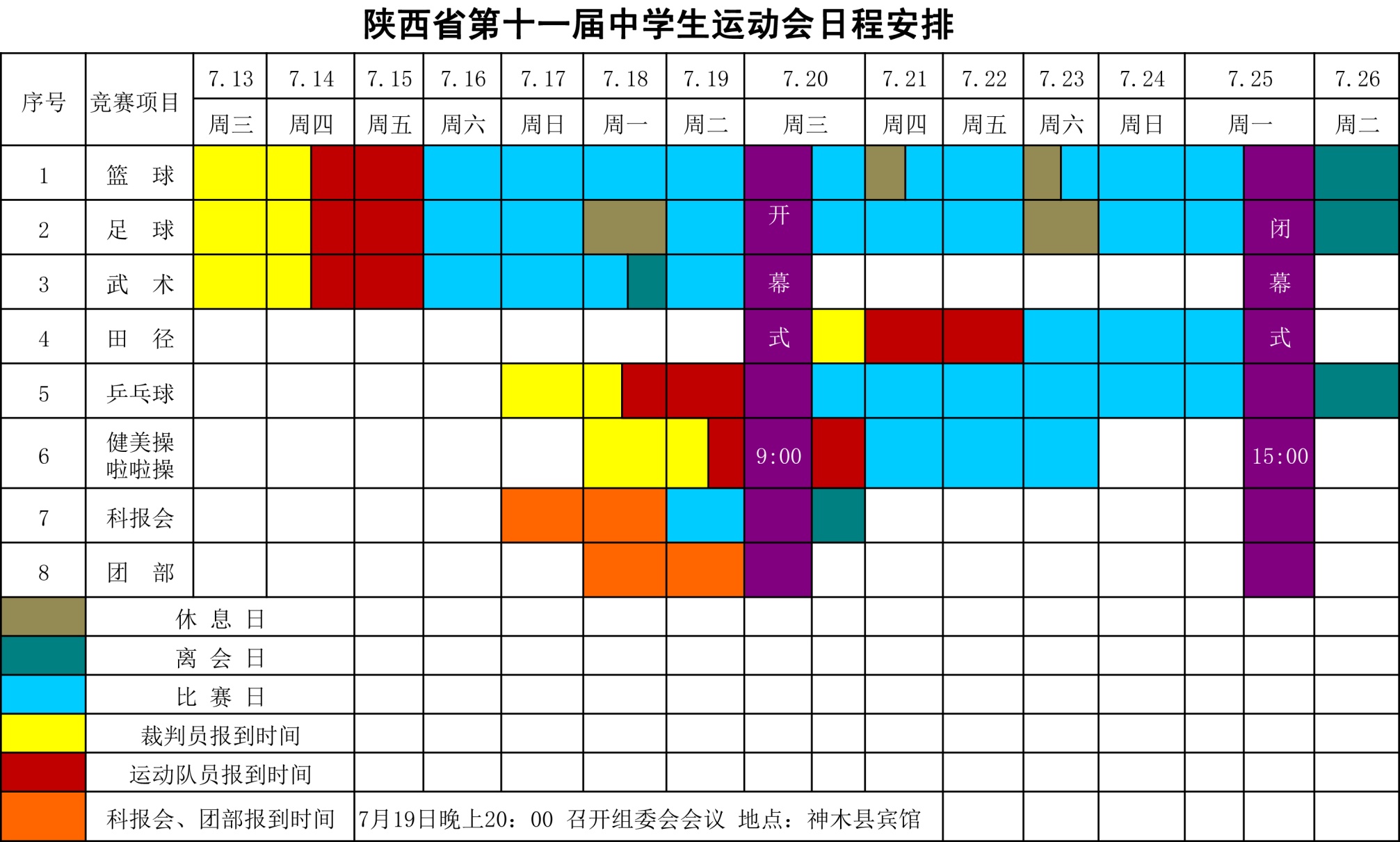 足球竞赛活动日程健美操、啦啦操竞赛活动日程篮球竞赛活动日程武术竞赛活动日程田径竞赛活动日程乒乓球竞赛活动日程科报会活动日程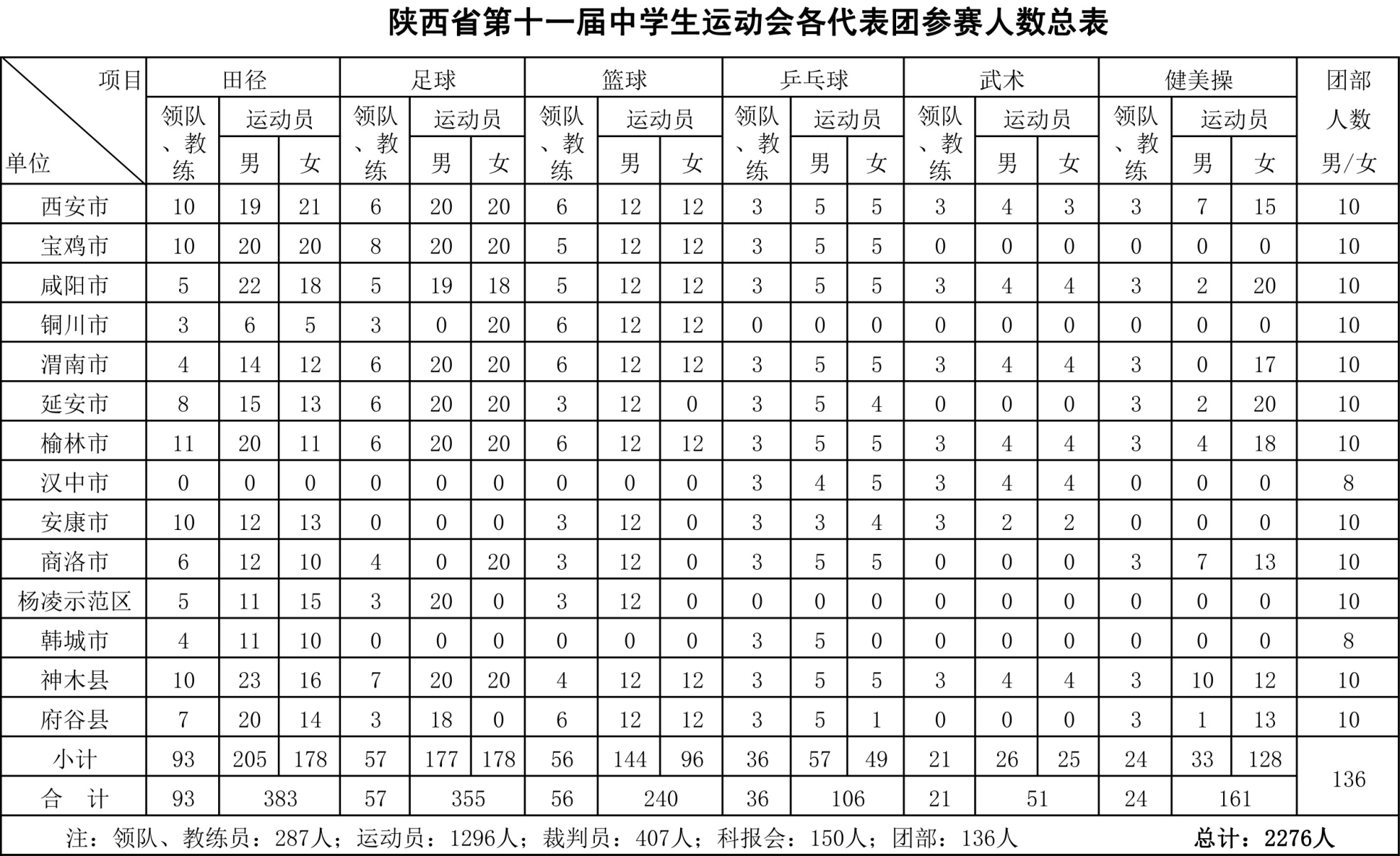 日  期时  间活动内容地  点负责人7月13日全天裁判长报到培训辅助裁判员神木县宾馆刘雷军137206417827月14日上  午裁判员报到神木县宾馆同上7月14日下  午裁判员动员会检查比赛场地神木县宾馆各比赛场地刘雷军137206417827月14日下  午裁判员动员会检查比赛场地神木县宾馆各比赛场地刘维标158911718927月14日下  午裁判员动员会检查比赛场地神木县宾馆各比赛场地白志强136367915687月14日下  午裁判员动员会检查比赛场地神木县宾馆各比赛场地杜芳兴139091296117月14日下  午裁判员动员会检查比赛场地神木县宾馆各比赛场地薛海峰137723135887月14日全  天运动队报到第九中学（女队）王补考139922219387月14日全  天运动队报到职教中心（男队）杜芳兴139091296117月15日上  午裁判员动员会神木县宾馆9：00刘雷军137206417827月15日下  午领队、教练员、裁判员联席会议职教中心15：00杜芳兴139091296117月16日下  午比  赛第四中学（女队）刘维标158911718927月16日下  午比  赛第九中学（女队）白志强136367915687月16日下  午比  赛职教中心（男队）杜芳兴139091296117月16日下  午比  赛神木县体育场（男队）薛海峰137723135887月17日下  午比  赛第四中学（女队）同上7月17日下  午比  赛第九中学（女队）同上7月17日下  午比  赛职教中心（男队）同上7月17日下  午比  赛神木县体育场（男队）同上7月18号休      息休      息休      息休      息7月19日下  午比  赛第四中学（女队）同上7月19日下  午比  赛第九中学（女队）同上7月19日下  午比  赛职教中心（男队）同上7月19日下  午比  赛神木县体育场（男队）同上7月20日上  午运动会开幕式神木县体育中心高闫军138912383097月20日下  午比  赛第四中学（女队）刘维标158911718927月20日下  午比  赛职教中心（男队）杜芳兴139091296117月20日下  午比  赛神木县体育中心（男队）薛海峰137723135887月21日下  午比  赛第四中学（女队）同上7月21日下  午比  赛职教中心（男队）同上7月21日下  午比  赛神木县体育中心（男队）同上7月23日休     息休     息休     息休     息7月22日下  午比  赛第四中学（女队）同上7月22日下  午比  赛职教中心（男队）同上7月22日下  午比  赛神木县体育中心（男队）同上7月24日上  午比  赛第四中学（女队）同上7月24日上  午比  赛职教中心（男队）同上7月24日上  午比  赛神木县体育中心（男队）同上7月24日下  午颁奖、闭幕神木县体育中心（男队）同上7月25日下  午运动会闭幕式神木县体育馆高闫军138912383097月26日上  午离     会离     会离     会日  期时  间活动内容地  点负责人7月18日全天裁判长报到培训辅助裁判员神木县宾馆刘雷军137206417827月19日上  午裁判员报到神木县宾馆同上7月19日下  午裁判员动员会检查比赛场地神木县宾馆神木县体育馆15：00刘雷军137206417827月19日下  午裁判员动员会检查比赛场地神木县宾馆神木县体育馆15：00薛海峰137723135887月19日全  天运动队报到职教中心（男、女队）杜芳兴139091296117月19日全  天运动队试用场地神木县体育馆薛海峰137723135887月20日上  午运动会开幕式神木县体育中心高闫军138912383097月20日下  午领队、教练员、裁判员联席会议神木县体育馆15：00薛海峰137723135887月21日上  午比  赛神木县体育馆同上7月22日下  午比  赛神木县体育馆同上7月22日下  午颁奖、闭幕神木县体育馆同上7月23日上  午离      会离      会离      会日  期时  间活动内容地  点负责人7月13日全天裁判长报到培训辅助裁判员神木县宾馆刘雷军137206417827月14日上  午裁判员报到神木县宾馆同上7月14日下  午裁判员学习检查比赛场地神木县宾馆各比赛场地刘雷军137206417827月14日下  午裁判员学习检查比赛场地神木县宾馆各比赛场地刘维标158911718927月14日下  午裁判员学习检查比赛场地神木县宾馆各比赛场地白志强136367915687月14日下  午裁判员学习检查比赛场地神木县宾馆各比赛场地杜芳兴139091296117月14日下  午裁判员学习检查比赛场地神木县宾馆各比赛场地薛海峰137723135887月14日全  天运动队报到第九中学（男、女队）王补考139922219387月15日上  午裁判员动员会神木县宾馆10：00刘雷军137206417827月15日下  午领队、教练员、裁判员联席会议第九中学16：30王补考139922219387月16日全  天比  赛第九中学同上7月17日全  天比  赛第九中学同上7月18日全  天比  赛第九中学同上7月19日全  天比  赛第九中学同上7月20日上  午运动会开幕式神木县体育中心高闫军138912383097月20日下午、晚上比  赛第九中学王补考139922219387月21日下午、晚上比  赛第九中学同上7月22日下午、晚上比  赛第九中学同上7月23日全天比  赛第九中学同上7月24日全天比  赛第九中学同上7月25日上  午比  赛第九中学同上7月25日上  午颁奖、闭幕第九中学同上7月25日下  午运动会闭幕式神木县体育馆高闫军138912383097月26日上  午离     会离     会离     会日  期时  间活动内容地  点负责人7月13日全天裁判长报到培训辅助裁判员神木县宾馆刘雷军137206417827月14日上  午裁判员报到神木县宾馆同上7月14日下  午裁判员学习检查比赛场地神木县宾馆神木县体育馆15：00刘雷军137206417827月14日下  午裁判员学习检查比赛场地神木县宾馆神木县体育馆15：00薛海峰137723135887月14日晚  上领队、教练员、裁判员联席会议神木县体育馆20：00薛海峰137723135887月14日全  天运动队报到职教中心杜芳兴139091296117月15日全  天裁判员动员会神木县宾馆9：00刘雷军137206417827月15日全  天运动队试用场地比赛场地薛海峰137723135887月16日全  天比  赛神木县体育馆同上7月17日全  天比  赛神木县体育馆同上7月18日上  午比  赛神木县体育馆同上7月18日上  午颁奖、闭幕神木县体育馆同上7月18日下  午离      会离      会离      会日  期时  间活动内容地  点负责人7月20日上  午裁判员报到神木县宾馆刘雷军137206417827月20日上  午运动会开幕式神木县体育中心高闫军138912383097月20日下  午裁判员学习检查比赛场地神木县宾馆第九中学7月21日全  天运动队报到第九中学王补考139922219387月21日全  天裁判员动员会神木县宾馆9：00刘雷军137206417827月22日全  天运动队试用场地第九中学同上7月22日下  午领队、教练员、裁判员联席会议第九中学15：00同上7月23日全  天比  赛第九中学同上7月24日全  天比  赛第九中学同上7月25日上  午比  赛第九中学同上7月25日上  午颁奖、闭幕第九中学同上7月25日下  午运动会闭幕式神木县体育馆高闫军138912383097月26日上  午离      会离      会离      会日  期时  间活动内容地  点负责人7月17日全天裁判长报到培训辅助裁判员神木县宾馆刘雷军137206417827月18日上  午裁判员报到神木县宾馆同上7月18日下  午裁判员动员会检查比赛场地神木县宾馆第九中学20：00王补考139922219387月18日全  天运动队报到第九中学王补考139922219387月19日全  天运动队训练第九中学同上7月19日下  午领队、教练员、裁判员联席会议第九中学15：00同上7月20日上  午运动会开幕式神木县体育中心高闫军138912383097月20日下  午比  赛第九中学王补考139922219387月21日全  天比  赛第九中学同上7月22日全  天比  赛第九中学同上7月23日全  天比  赛第九中学同上7月24日全  天比  赛第九中学同上7月25日上  午比  赛第九中学同上7月25日上  午颁奖、闭幕第九中学同上7月25日下  午运动会闭幕式神木县体育馆高闫军138912383097月26日上  午离      会离      会离      会日  期时  间活动内容地  点负责人7月17日全天评委及专家报到神木县宾馆刘雷军137206417827月18日全天获奖人员报到神木县宾馆同上7月19日全  天科报会会议交流神木县宾馆同上7月20日上  午运动会开幕式神木县体育中心高闫军138912383097月20日下  午离      会离      会离      会